我荣幸地向各理事国转呈阿拉伯联合酋长国提交的文稿。	秘书长
	赵厚麟阿拉伯联合酋长国提交的文稿国际电联为实现可持续发展目标而开展的活动背景：国际电联在突出ICT对实现可持续发展目标的作用方面发挥着重要且关键性的作用。国际电联围绕2030年可持续发展议程所开展活动的报告WG-WSIS-31/12号文件强调了国际电联所做的工作，本主管部门认识到这些工作值得在各个层面得到认可。2018年高级别政治论坛（HLPF）的主题为“向可持续和适应性强的社会转型”，将提供机会重点关注以下可持续发展目标：•	目标6：为所有人提供水和环境卫生并对其进行可持续管理•	目标7：确保人人获得负担得起的、可靠和可持续的现代能源•	目标11：建设包容、安全、有抵御灾害能力和可持续的城市和人类住区•	目标12：采用可持续的消费和生产模式•	目标15：保护、恢复和促进可持续利用陆地生态系统，可持续管理森林，防治荒漠化，制止和扭转土地退化，遏制生物多样性的丧失•	目标17：加强执行手段，重振可持续发展全球伙伴关系建议阿拉伯联合酋长国针对国际电联在实现可持续发展目标方面所发挥的作用提出以下改进建议：1)	今后高级别政治论坛（HLPF）的报告应包含与上述每一个目标相关的具体的国家示例，并更清晰地强调其与WSIS各行动方面的关联。2)	国际电联应与向高级别政治论坛提交文稿的相关国家进行高层次接触，以突出ICT在其自愿参与的国别审查（VNR）中的作用，并跟进后续情况。3)	经社理事会主席有关2017年可持续发展高级别政治论坛的总结报告未涉及ICT问题，由此可以明显看出，与ICT在实现可持续发展目标方面的作用相关的工作仍缺乏显著影响力。因此，为了在未来几年提高这一水平，国际电联继续加大工作力度，在各个层面突出ICT在实现可持续发展目标方面的作用。4)	国际电联各主要大会发布的决议均应在末尾列出有关所有相关可持续发展目标的表格；这有助于正式确定国际电联为实现可持续发展目标所做的努力及其在SDG WSIS对照表中的关联。5)	国际电联应与国际电联各区域代表处合作，组织区域性ICT SDG论坛（单独或与其他论坛联合）。这些论坛的目标是突出ICT可发挥的作用，展示最佳做法和案例研究，邀请区域性ICT创新机构并努力使来自社会各阶层的利益攸关多方参与者参与进来。6)	审议实施题为“联合国系统 – 在2030年可持续发展议程背景下的私营部门伙伴关系安排”的联合检查组报告（JIU/REP/2017/8）建议3、5、6和7的可行性，并向理事会下届会议提交报告。______________理事会2018年会议
2018年4月17-27日，日内瓦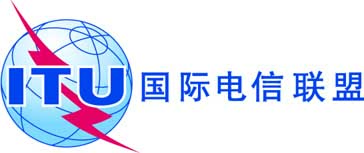 议项：PL 1.1文件 C18/97-C议项：PL 1.12018年4月4日议项：PL 1.1原文：英文秘书长的说明阿拉伯联合酋长国提交的文稿国际电联为实现可持续发展目标而开展的活动